Bálint FerencAz ezredtulajdonosi rendszer az osztrák–magyar hadseregbenKároly-bakák, Mária Terézia ezred, Császár-huszárok, Vilmos-huszárok. A magyar, illetve az osztrák–magyar hadtörténelemmel foglalkozó érdeklődő rendszeresen találkozhat ehhez hasonló alakulat-elnevezésekkel. Nem más ez, mint az úgynevezett ezredtulajdonosi rendszer, amely idehaza a Monarchia bukásával jórészt feledésbe ment, bár vannak országok, ahol ma is él és létezik.Az ezredtulajdonosság intézménye a 17. század elején kezdett kialakulni. Az európai hadügyi forradalom nyomán ekkor jött létre az ezred mint katonai alapegység. Parancsnoka, az ezredes, az a személy, aki az uralkodótól engedélyt, kiváltságot kapott egy ezred felállítására. Mivel ekkor még nemigen beszélhetünk állandó hadseregekről, az ezred egy-egy háború tartamára jött létre, majd a harcok elültével fel is oszlott. Az ellenségeskedések ideje alatt azonban az ezredes nemcsak vezette, hanem „tulajdonolta” is az ezredét, mivel igen széleskörű jogokkal rendelkezett az alakulathoz tartozó katonák felett. Ezek között a legnagyobb az ítélkezés, az ezredtulajdonosnak ugyanis pallosjoga volt, tehát akár halálbüntetést is kiszabhatott az ezred tagjaira, de ugyanúgy kegyelmet is adhatott. Ezen túlmenően ő döntött a zsoldról, a tisztek kinevezéséről, házassági engedélyekről, de még az egyenruha színéről és formájáról is. A jogokkal természetesen kötelezettségek is jártak, az ezredtulajdonos felelt az egység kiképzéséért és harckészségéért. Az ezredtulajdonos egyszersmind névadója is lett ezredének, hiszen az egyes ezredeket a tulajdonos nevével különbözették meg. Az osztrák gyalogezredek 1769-ben, a lovasezredek 1798-ban ugyan hadrendi számokat is kaptak, de a gyakorlatban továbbra is az ezrednév maradt használatban. Az ezrednév sok esetben fontos szerepet játszott a csapatszellem kialakulásában és az egységtudat megteremtésében. Főként akkor volt ez így, ha egy-egy ezredtulajdonos hosszú ideig birtokolta az alakulatot. Ilyenkor az ezrednév szorosan összeforrt a csapattal. Ilyen volt például a 39. gyalogezred esete, amely 1827-től 1866-ig, 39 éven keresztül Dom Miguel portugál infáns nevét viselte. Az ezredtulajdonosi cím egyébként a 19. század második felétől már élethosszig szólt.Szót kell ejteni a másod-ezredtulajdonosokról is. Ennek igazából akkor volt nagy jelentősége, amikor az ezredtulajdonosság még tényleges joggyakorlással is járt. Ám ha az illető ezredtulajdonosnak nem volt lehetősége, vagy ideje erre (például uralkodók, vagy külföldi tulajdonosok esetén), akkor egy általa megbízott helyettes, általában tábornok látta el ezt a feladatot. 1866 után a másodtulajdonos intézménye jórészt megszűnt, de egyes esetekben tovább élt, mint azt később látni fogjuk.Az állandó hadseregek megjelenésével az ezredtulajdonosi jogok folyamatosan csorbultak. Az egyenruhák színét és kialakítását központilag határozták meg, a tiszti kinevezések jogát pedig fokozatosan átvette az állam. Az osztrák hadseregben például 1849-ig a törzstiszteket is az ezredtulajdonos nevezte ki, a főtiszti kinevezések joga azonban ez után is megmaradt, az archaikus rendszer hibáival együtt. Az 1866-os königgrätzi vereség után bevezetett változások jóformán minden joguktól megfosztották az ezredtulajdonosokat, így e tisztségnek a jövőben csupán a szimbolikus jelentése maradt meg, de ezredtulajdonosi méltóságot kapni továbbra is megtiszteltetésnek számított. Az ezredtulajdonos meghatározott alkalmakkor felölthette ezrede egyenruháját, természetesen ezredesi rendfokozattal ellátva, függetlenül attól, hogy egyébként milyen katonai rangot viselt. A ruha elkészíttetése tulajdonképpen kötelező volt, a cím elnyerését ugyanis személyesen kellett megköszönni az uralkodónak, az etikett szerint az ezredesi uniformist viselve. Ferenc József egyébként kifejezetten jó néven vette, ha az ezredtulajdonosok ezredük egyenruhájában mutatkoztak, de természetesen csak akkor, ha erre az öltözködési szabályok lehetőséget adtak.Az alábbiakban 1914-ben az I. világháború előestéjén, az osztrák–magyar haderőben meglévő ezredtulajdonosokat fogom áttekinteni, méghozzá méltóságuk szerint rendszerezve. Eszerint az ezredtulajdonosokat öt nagy csoportra lehet felosztani: az uralkodó, valamint az uralkodócsalád tagjai, külföldi koronás fők és trónörökösök, az osztrák–magyar tábornoki kar tagjai és végül az elhunyt történelmi személyek, akik örökös ezredtulajdonosságot nyertek el. A háború időtartama alatt bekövetkezett ezredtulajdonos-váltásokat írásom végén részletezem.A táblázatok oszlopainak jelentése:1. Az alakulat hadrendi száma, neve, valamint az ezredtulajdonos neve. A linkek olyan (magyar, vagy idegen nyelvű) oldalakra mutatnak, ahol az ezredtulajdonosról lehet bővebb információkat találni. Néhány esetben csak fényképre mutat a link.2. Az alakulat alapításának éve.3. Az alakulat központja, gyalogezredeknél a toborzási központ, a többinél a pótkeret állomáshelye. Minden esetben a napjainkban használatos, illetve a magyarban használt névalak szerepel.4. Az év, amikor az aktuális ezredtulajdonos megkapta az alakulatot.1914-ben már nem minden alakulat büszkélkedhetett ezredtulajdonossal. A közös hadsereg gyalogezredei, a lovasság, a tüzérség tábori tarackos és vártüzér-ezredei rendelkeztek tulajdonossal.A haderő más egységei közül még néhánynak voltak hasonló kiváltságai: a 10. tábori vadászzászlóalj az 1848-ban Vicenzánál hősi halált halt Kopal ezredes nevét viselte. Három gyalogezred (a 16., 70. és 79.) hivatalos megnevezésében ott volt a felállítási központjuk, a jászkun 13. huszárezred, a  tiroli vadászezredek, valamint a  tirol-vorarlbergi 14. hegyitüzér-ezred esetében pedig a terület neve, ahonnan a legénység származott. A tiroli vadászok és a 14-es hegyitüzérek tulajdonosa egyébként maga Ferenc József volt. Ő azonban más tulajdonosi méltóságokat is viselt. Általános szabályként az uralkodó minden csapatnemből birtokolt egy-egy ezredet. Ezek az uralkodóváltással szálltak át az utódra, egyszerűen Császár (Kaiser) névvel illették őket. Az alakulatokat az alábbi táblázat foglalja össze:Látható, hogy Ferenc József trónra lépésekor kapta meg a tulajdonolt ezredeket, kivéve a tüzérséget, ahol az átszervezések miatt kissé másként alakulnak a dátumok. A felsoroltakon kívül az 1. dragonyos és a 6. ulánusezred másodtulajdonosa is Ferenc József volt, de ennek részletei az örökös ezredtulajdonosokról szóló részben olvashatók.Ferenc Józsefről feljegyezték, hogy a megfelelő alkalmakkor rendszeresen viselte a belföldi ezredtulajdonosi egyenruhákat.A császár személyével kapcsolatosan mindenképp érdemes megemlíteni mindazon külföldi alakulatokat, ahol I. Ferenc József ezredtulajdonosi méltóságot viselt.UralkodócsaládNem csak Ferenc József, hanem a császári család több férfitagja is kapott ezredtulajdonosi méltóságot. Nem véletlenül említem a férfi családtagokat, ugyanis a Habsburg Birodalomban kizárólag férfiak voltak ezredtulajdonosok, ellentétben például a német, vagy az orosz hadsereggel, ahol számos főrangú hölgy viselt ilyen tisztséget. Bár igazából tisztséghez kötött pozíció volt, mégis ide kívánkozik Bécs „háziezrede”, a 4. gyalogezred, amelynek ezredtulajdonosa a Német Lovagrend nagymestere volt. E tisztet a 18. század végétől osztrák főhercegek töltötték be, 1894 és 1923 között Jenő főherceg volt a nagymester, aki e mellett 1890 óta a 41. gyalogezred tulajdonosa volt.A győri 19. gyalogezredet születésekor, 1858-ban Rudolf trónörökös kapta meg, majd halála után Ferenc Ferdinánd lett az ezred tulajdonosa 1890-ben. Utóbbi a 7. ulánus és a 6. tábori tarackos ezred tulajdonosa is volt. Érdemes még megemlíteni Lajos Szalvátor főherceget is, aki az összes ezredtulajdonos közül a legalacsonyabb katonai rendfokozattal rendelkezett, az 58. gyalogezred tulajdonosaként ezredes volt, de mellé nem volt tábornoki rangja, mint a többi főhercegnek.Külföldi ezredtulajdonosokJó néhány osztrák–magyar alakulat büszkélkedhetett külföldi ezredtulajdonossal. 1914-ben valamennyi ilyen személy koronás fő volt, trónörökös, vagy valamelyik uralkodócsalád magas rangú tagja. A 19. században ritkán ugyan, de előfordult, hogy kiemelkedő külföldi hadvezérek is kaptak ezredtulajdonosságot, például Helmuth von Moltke porosz tábornagy, aki 1889-től haláláig a 71. gyalogezred tulajdonosa volt. Sok uralkodó még trónörökösként kapta meg ezredtulajdonosi címét, amely természetesen akkor is megmaradt, ha az illető trónra lépett, ilyenkor azonban az új cím belekerült az elnevezésbe is. A későbbi II. Vilmos még mint porosz herceg kapta meg a 7. huszárezredet, majd a Német Birodalom trónörököseként és később császárként is ő birtokolta ezt a címet. Fontos megjegyezni, hogy uralkodóváltáskor az ezredtulajdonosság nem öröklődött a trónnal együtt, bár erre is akadt példa: a hatos huszárokat a napóleoni háborúk óta a württembergi uralkodók kapták, az ezredet épp ezért csupán „württembergek” néven is emlegették. Más esetekben azonban az újonnan trónra lépő uralkodó nem kapta meg elődje ezredtulajdonosi jogait, ebben nyilván komoly szerepe volt az aktuális diplomáciai széljárásnak is. A tulajdonosi jog adományozásában a külkapcsolatok mellett a dinasztikus kapcsolatok is szerepet játszottak, így számos, a Habsburgokkal rokonságban álló koronás fő részesült ilyen elismerésben, például III. Lajos bajor király, akinek édesanyja és felesége is a tágabb Habsburg famíliából került ki. Örökös ezredtulajdonosokAz ezredtulajdonosság egyik külön változata volt az örök időkre szóló (immerwährend) tulajdonosi jog.A 2. gyalogezredet 1814-ben I. Sándor orosz cár nyerte el. 1825-ben bekövetkezett halála után az alakulat új ezredtulajdonost kapott, akinek a nevét azonban nem vette fel, így továbbra is Sándor cár maradt a névleges ezredtulajdonos. A néhai orosz uralkodó neve alatt persze idővel cserélődtek a másod-ezredtulajdonosok, míg végül 1894-től II. Miklós cár töltötte be a tisztséget, de a 2. gyalogezred továbbra is I. Sándor nevét viselte.Ez a megoldás a 20. század elején már nem volt jellemző, egy-két esetet kivéve. A már említett 2. gyalogezred mellett az I. Vilmos német császár nevét viselő 34. gyalogezred tulajdonosi jogait II. Vilmos gyakorolta. A II. József nevét viselő 6. ulánusok és a Ferenc császárról elnevezett 1. dragonyosok másod-ezredtulajdonosi tisztét Ferenc József töltötte be.1888-ban több alakulat kapott „történelmi” ezredtulajdonost, általában a korábbi háborúk kiemelkedő hadvezéreit, vagy a birodalom egykori uralkodóit, majd 1891-ben még négy tüzérezrednek lett örökös tulajdonosa. Az örökös ezredtulajdonosok között egyébként Mária Teréziától felfelé valamennyi egykori Habsburg-uralkodó megtalálható volt, az egykori császárnő volt egyébként az egyetlen – jelképes – női ezredtulajdonos.TábornokokAz ezredtulajdonosok legnépesebb csoportját a tábornoki kar tagjai alkották, akik szolgálatuk elismeréseképpen kaptak ezredtulajdonosságot. Míg korábban akár vezérőrnagyok is lehettek ezredtulajdonosok, 1914-ben egyetlen kétcsillagos tábornokot találunk a felsorolásban: a hatos vártüzér-ezred tulajdonosát, Kollarz altábornagyot.  A többiek kivétel nélkül három csillagot viselő gyalogsági, vagy lovassági tábornokok, illetve táborszernagyok és még magasabb rendfokozatúak. A tábornokok általában a saját hadtestük területéről kaptak ezredet, illetve lehetőség szerint saját fegyvernemüknek megfelelő alakulat tulajdonosi jogát adományozták számukra. Ez persze nem mindig volt lehetséges, így elő-előfordult, hogy lovassági tábornokok és táborszernagyok gyalogezredek tulajdonosai lettek.Az alábbi táblázat magában foglalja azokat az alakulatokat is, amelyeknek 1914-ben nem volt ezredtulajdonosuk.A háborúAz 1914-es év elején négy gyalog-, egy huszár- és két tábori tarackosezred állt tulajdonos nélkül. A 12. huszárezrednek már 1910 óta nem volt tulajdonosa, ekkor hunyt el VII. Eduárd brit uralkodó, aki még 1888-ban trónörökösként kapta meg az alakulatot. 1914-ben, még a háború kitörése előtt három ezredtulajdonos hunyt el: Hubert von Czibulka altábornagy (91. gyalogezred), Fejérváry Géza gyalogsági tábornok (46. gyalogezred), és Ernst von Leithner táborszernagy (69. gyalogezred).Ferenc Ferdinánd trónörökös meggyilkolásával egyszerre három alakulat „árvult el”, a 19. gyalog-, a 7. ulánus-, valamint a 6. tábori tarackosezred. A győri 19-eseket mint trónörökösi ezredet 1914. október 3-án Károly főherceg kapta meg.A háború kitörése tulajdonképpen az ezredtulajdonosi rendszer hattyúdalát jelentette. Mint korábban láthattuk, számos külföldi méltóság viselt osztrák–magyar ezredtulajdonosi címet, közülük többen az ellenséges táborba kerültek. Ferenc Józsefet még 1914-ben megfosztották orosz és brit ezredtulajdonosi jogaitól, akárcsak azokat a német uralkodókat, akik rendelkeztek ilyennel. Osztrák–magyar részről ilyen lépésre nem került sor, csupán annyit rendeltek el, hogy 1915-től az alakulatokat csak a hadrendi számmal jelöljék. Érdekesség, hogy hasonló helyzet az 1866-os osztrák–porosz háború idején is előállt, amikor a porosz király és a trónörökös ezrede is (a 34. és a 20. gyalogezred) is ott harcolt a königgrätzi csatatéren, saját ezredtulajdonosaik hadserege ellen. Még 1914 folyamán két német tábornokot iktattak be osztrák–magyar ezredtulajdonosi méltóságba: Hindenburg a 69. gyalogezredet, Mackensen pedig a 10-es huszárokat kapta meg. Utóbbi esetben hivatalos névfelvételre nem került sor, hiszen a 10. huszárezrednek III. Frigyes Vilmos volt az örökös ezredtulajdonosa, a tízeseket viszont a továbbiakban előszeretettel emlegették Mackensen-huszárokként. 1914-ben még egy üresedés történt, az év utolsó napján elhunyt von Waldstätten táborszernagy ezredét, a 81-eseket ugyancsak egy német hadvezér, Falkenhayn kapta meg. Ferenc József halálával a császárezredek utódjára, Károlyra szálltak. Ő azonban csupán másod-tulajdonosként vette át ezeket az alakulatokat, és elrendelte, hogy elődje maradjon örökös ezredtulajdonos. Károly király abban sem követte a korábbi szokást, hogy a trónörökösi ezredet, a győri tizenkilenceseket megtartotta magának. Ottó, a trónörökös a 17-es gyalogezred tulajdonosa lett, Zita királyné pedig az első (és utolsó) női ezredtulajdonosa lett az osztrák–magyar haderőnek. Károly továbbá a tiroli országos lövészeket (Landesschützen) is uralkodói ezredeknek nyilvánította, így ezeket 1917-től császárlövészeknek (Kaiserschützen) nevezték (korábban ezeknek az alakulatoknak nem volt tulajdonosuk). Több külföldi ezredtulajdonos kapott új alakulatokat a meglévők mellé, továbbá még két német koronás fő lett osztrák–magyar ezredtulajdonos: II. Frigyes Ágost oldenburgi nagyherceg és IV. Lipót, az aprócska lippei hercegség uralkodója.A háború folyamán megváltoztak az ezredtulajdonosság adományozásának szokásai, így többek között négy tábori vadászzászlóaljnak is lett tulajdonosa. A honvédségnél 1914 előtt egyáltalán nem voltak ezredtulajdonosok, a háború utolsó évében azonban az 1. és a 20. honvéd gyalogezred is kapott tulajdonost IV. Károly, illetve Szurmay Sándor személyében. A háborús ezredtulajdonosok egy részének volt személyes kötődése is a megkapott alakulatokhoz: I. Ferdinánd bolgár cár még hercegként 1884-85-ben szolgált egy ideig a 26. vadászzászlóaljnál, Arz Artúr pedig egyéves önkéntesként a 23-as vadászoknál kezdte meg katonai pályafutását.A háború alatt bekövetkezett ezredtulajdon-adományozásokat az alábbi táblázat foglalja össze:Az ezredtulajdonosi intézmény jelentősége csökkent a háborús évek alatt, de az alakulatok katonái számára sokszor továbbra is nagy jelentőséggel bírt. Kozma Miklós, a 10-es huszárezred tisztje háborús naplójában többször megemlékezik Mackensen tábornagyról, és érezhető a leírtakból, hogy a székesfehérvári huszárok igen büszkék voltak új ezredtulajdonosukra. Feltűnő az is, hogy a háború egyik fő „divattermékén”, a sapkajelvényen is sokszor megjelentek az ezredtulajdonosok. Sokszor csupán utalásként, például a hármas dragonyosoknál, akik a szász címer viselésével utaltak az ezred tulajdonosára, de több alakulat készíttetett az ezredtulajdonos portréjával díszített sapkajelvényeket. Ferenc császár uralkodói névjele ékesítette az 1. dragonyosezred kitűzőit, a tizenhatos huszárok pedig Zita királynéről emlékeztek meg hasonló módon. A hármas ulánusok sapkajelvényére is felkerült az ezredtulajdonos, a jelvény ugyanis Károly főhercegnek a bécsi Hősök terén álló lovas szobrát ábrázolja.Felhasznált irodalom:ARANYLAPOK 1940 - Aranylapok az egykori magyar tábori vadászzászlóaljak történetéből. Szerkesztette: vitéz Németh Lajos. Budapest, 1940.CSASZKÓCZY 1938 – vitéz Csaszkóczy Emil: Ezredtulajdonosok az osztrák–magyar hadseregben. In: Magyar Katonai Szemle. 1938/3. Budapest, 1938.DEÁK 1993 – Deák István: Volt egyszer egy tisztikar, a Habsburg-monarchia katonatisztjeinek társadalmi és politikai története, 1848-1918. Budapest, 1993. HERMANN-SZANYI 2015 – Hermann Attila – Szanyi Miklós: "Csak előre, édes fiam..." : a magyar Szent Korona országaiból sorozott hadosztályok, ezredek és zászlóaljak jelvényei a Nagy Háborúban. Debrecen, 2015.KOZMA 2014 – Kozma Miklós: Egy csapattiszt naplója – 1914-1918. Budapest, 2014.SALLAY 2010 – Sallay Gergely Pál: Mindent a hazáért! Első világháborús osztrák–magyar katonai alakulat- és emlékjelvények. Budapest, 2010.SCHEMATISMUS 1914 –  Schematismus für das kaiserliche und königliche Heer und für die Kaiserliche und königliche Kriegsmarine. Bécs, 1914.SCHMIDT-BRENTANO 2007 – Antonio Schmidt-Brentano:  Die k.k. bzw. k.u.k. Generalität 1815-1918. Bécs, 2007. (digitális kiadvány)Képek:Köszönet a képekért Glenn Jewisonnak, Peyo Kolevnek, Jérôme Lantznak, és Szanyi Miklósnak!Thank you for the pictures: Glenn Jewison, Peyo Kolev, Jérôme Lantz and Szanyi Miklós!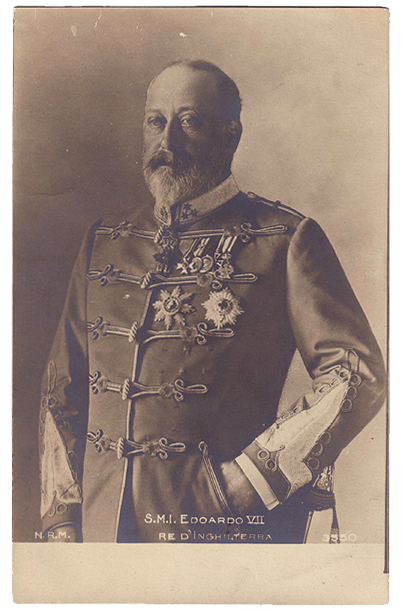 1. Egy békebeli ezredtulajdonos: VII Eduárd brit uralkodó, a tizenkettes huszárok ezredeseként (Jérôme Lantz, Hussards Photos)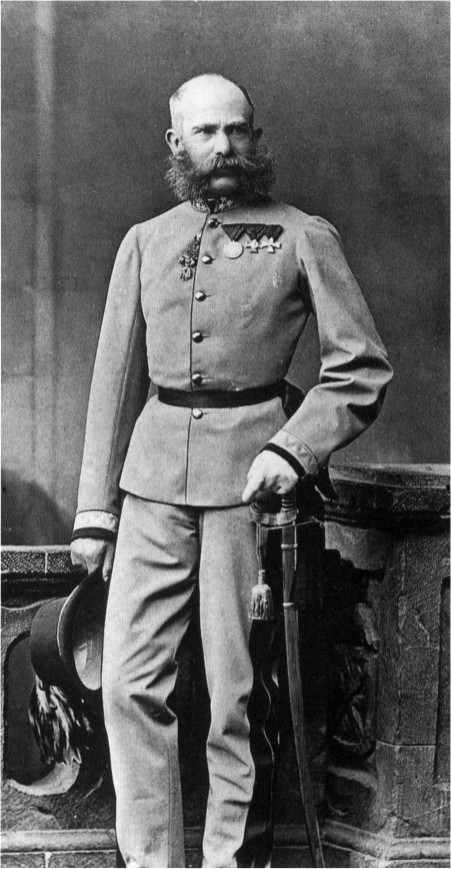 2. Ferenc József császár a tiroli vadászezredek uniformisában (wikipedia)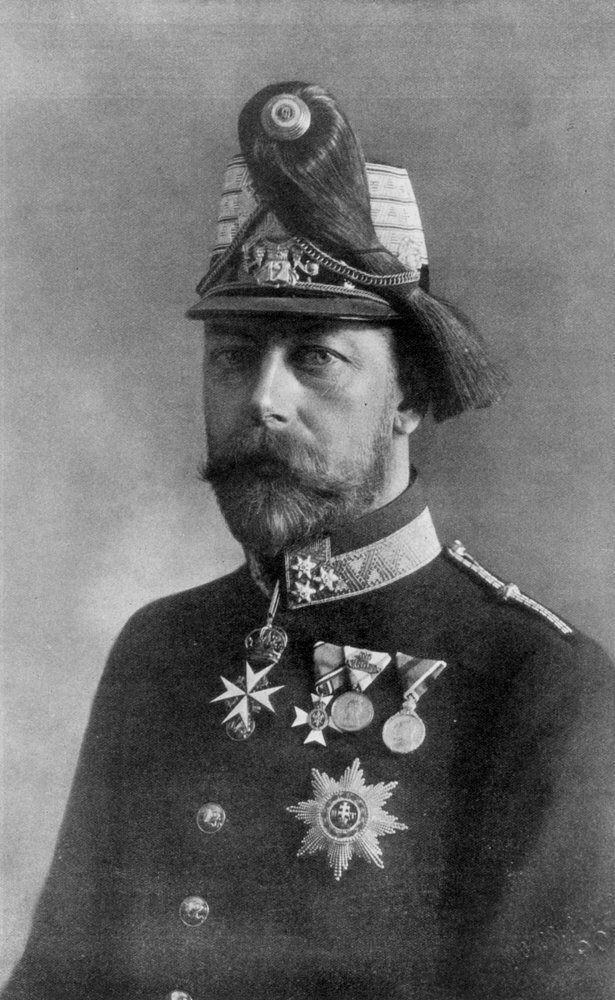 3. V. György brit uralkodó a 12. tábori tarackosezred egyenruhájában (Pintrest)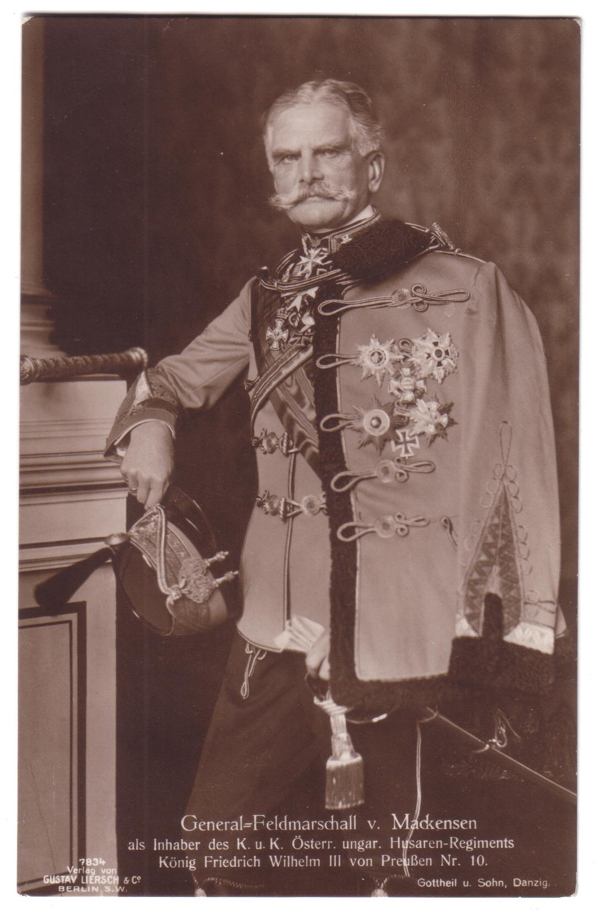 4. Mackensen tábornagy mint a tízes huszárok ezredese (Jérôme Lantz, Hussards Photos)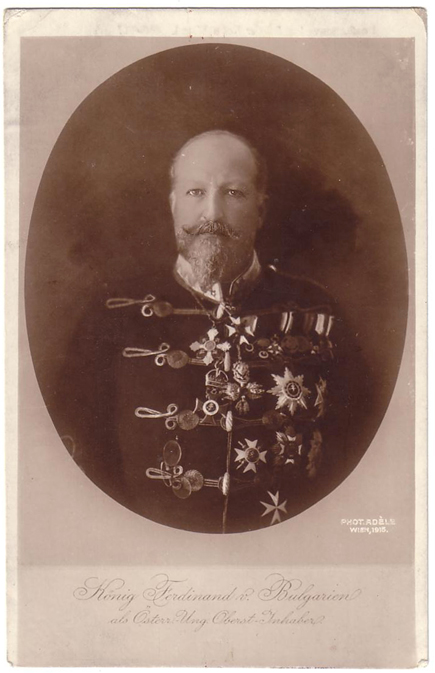 5. I. Ferdinánd bolgár cár huszár ezredesként...(Jérôme Lantz, Hussards Photos)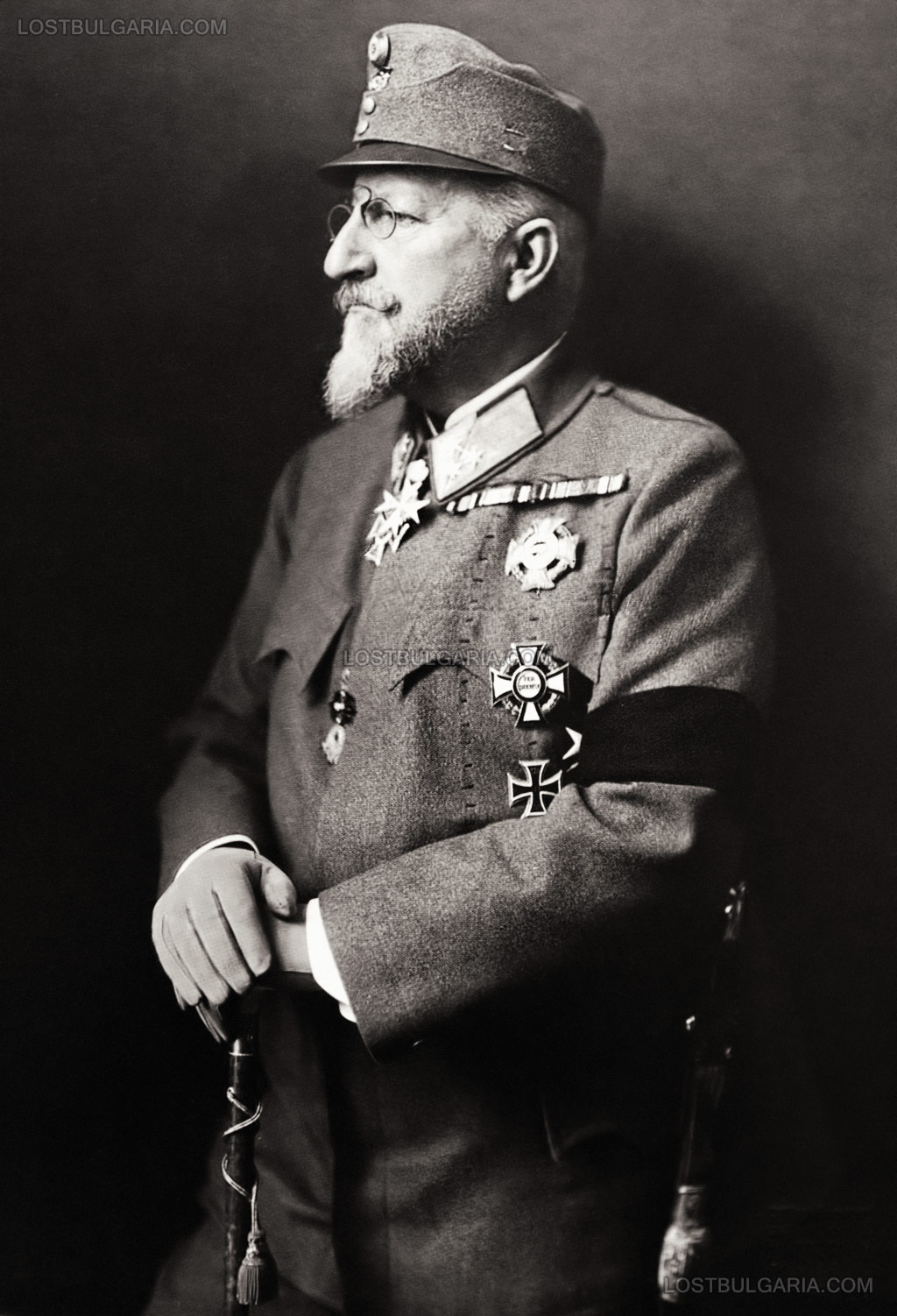 6. ...és tábori vadász ezredesként, mint a 26-os vadászok tulajdonosa (Peyo Kolev, Lost Bulgaria)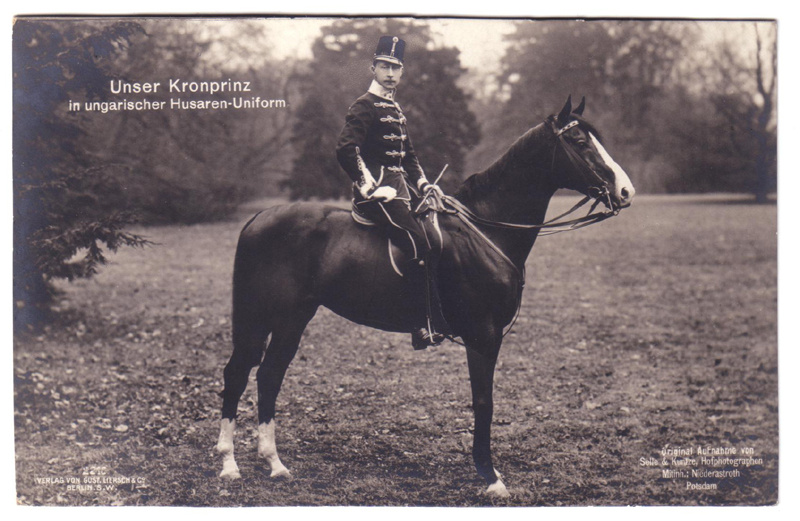 7. Vilmos porosz királyi herceg, a 13-as jászkun huszárok ezredtulajdonosa (Jérôme Lantz, Hussards Photos)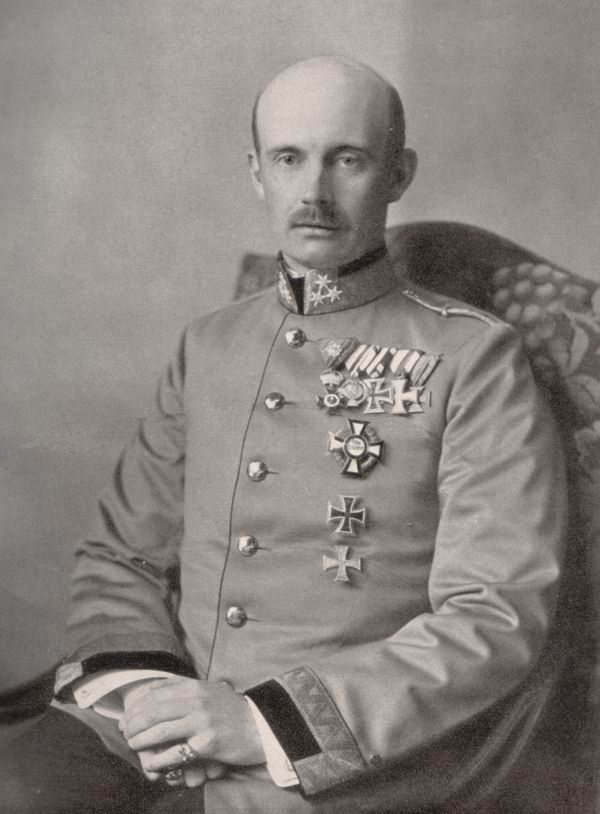 8. IV. Frigyes Ferenc mecklenburg–schwerini nagyherceg a 6-os dragonyosok ezredeseként (Glenn Jewison, Austro-Hungarian Land Forces 1848-1918)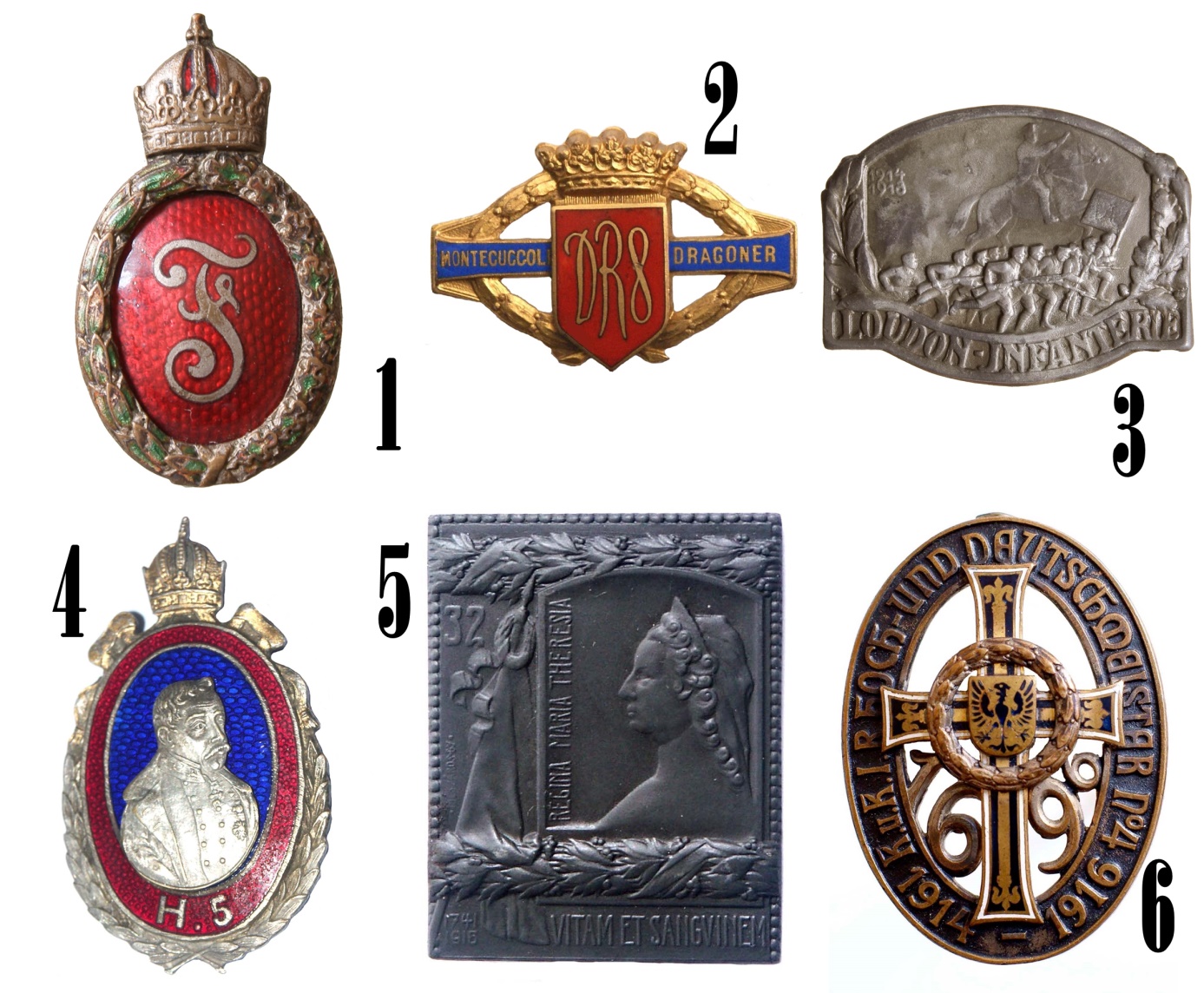 9. Ezredtulajdonosok sapkajelvényeken: 1) 1. dragonyosezred, 2) 8. dragonyosezred, 3) 29. gyalogezred, 4) 5. huszárezred, 5) 32. gyalogezred, 6) 4. gyalogezred (Szanyi Miklós)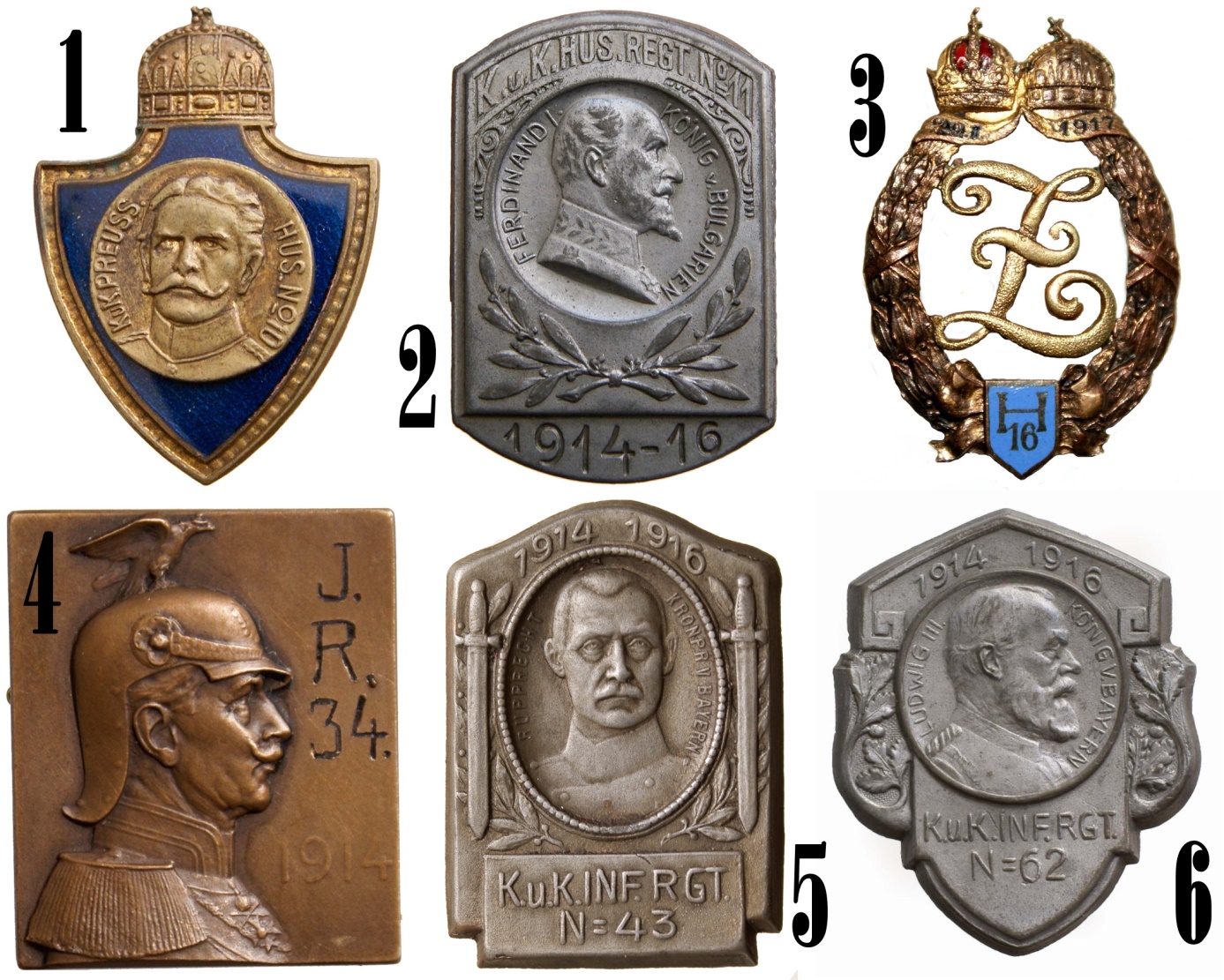 10. Ezredtulajdonosok sapkajelvényeken: 1) 10. huszárezred, 2) 11. huszárezred, 3) 16. huszárezred, 4) 34. gyalogezred, 5) 34. gyalogezred. 6) 62. gyalogezred(Szanyi Miklós)1.2.3.4.1. (sziléziai) gyalogezred1715Opava184811. (morva) dragonyosezred1688Stockerau18481. huszárezred1756Nagyvárad18481. tiroli császárvadász-ezred1895Innsbruck18952. tiroli császárvadász-ezred1895Bressanone18951.2.3.4.3. tiroli császárvadász-ezred1895Terento18954. tiroli császárvadász-ezred1895Hall in Tirol18954. (galíciai) ulánusezred1813Lviv18488. tábori tarackosezred1854(1908)Prága18481. (alsó-ausztriai-morva) vártüzér-ezred1891Bécs189114. tiroli és vorarlbergi hegyitüzér-ezred1913Innsbruck19131. 2. 3. 4. NémetországNémetországNémetországNémetország2. (Ferenc császár) gárda-gránátos ezred1814?184916. (schleswig-holsteini) huszárezred1866Schleswig187317. (szász királyi 1.) ulánusezred1867Oschatz1891122. (württembergi 4. ) lövészezred1806Heilbronnn189213. bajor királyi gyalogezred 1806Ingolstadt1851Nagy-BritanniaNagy-BritanniaNagy-BritanniaNagy-Britannia1. királyi dragonyos gárdaezred1685?1896OroszországOroszországOroszországOroszországkekszholmi testőr gránátosezred1710Priozersk1848belgorodi 12. ulánusezred1775Belgorod18801. 2. 3. 4. GyalogezredekGyalogezredekGyalogezredekGyalogezredek4. (alsó-ausztriai) gyalogezredA Német Lovagrend Nagymestere (Jenő főherceg)1696Bécs1696(1894)8. (morva) gyalogezredKároly István főherceg (1860-1933)1642Brünn189018. (cseh) gyalogezred Lipót Szalvátor főherceg, vezérezredes (1863-1931)1682Königgrätz189319. (magyar) gyalogezredFerenc Ferdinánd főherceg, lovassági tábornok (1863-1914)1734Győr189041. (bukovinai) gyalogezred Jenő főherceg, lovassági tábornok (1863-1954)1701Csernyivci189045. (galíciai) gyalogezred József Ferdinánd főherceg vezérezredes (1872-1942)1816Sanok190552. (magyar) gyalogezred Frigyes főherceg, tábornagy (1856-1936)1741Pécs187958. (galíciai) gyalogezred Lajos Szalvátor főherceg, ezredes (1847-1915)1763Ivano-Frankivszk186765. (magyar) gyalogezred Lajos Viktor főherceg, gyalogsági tábornok (1842-1919)1860Munkács186066. (magyar) gyalogezred Péter Ferdinánd főherceg, gyalogsági tábornok (1874-1948)1860Ungvár1908DragonyosezredekDragonyosezredekDragonyosezredekDragonyosezredek15. (alsó-ausztriai-morva) dragonyosezred József főherceg, tábornagy (1872-1962)1891Wiener Neustadt1905HuszárezredekHuszárezredekHuszárezredekHuszárezredek15. huszárezred Ferenc Szalvátor főherceg, lovassági tábornok (1866-1939)1701Nyíregyháza1898UlánusezredekUlánusezredekUlánusezredekUlánusezredek7. (galíciai) ulánusezred Ferenc Ferdinánd főherceg, lovassági tábornok (1863-1914)1758Berezsani1897Tábori tarackosezredekTábori tarackosezredekTábori tarackosezredekTábori tarackosezredek6. tábori tarackosezred Ferenc Ferdinánd főherceg, lovassági tábornok (1863-1914)1854Kassa189813. tábori tarackosezred Lipót Szalvátor főherceg, vezérezredes (1863-1931)1854Zágráb19101. 2. 2. 3. 3. 4. GyalogezredekGyalogezredekGyalogezredekGyalogezredekGyalogezredekGyalogezredek6. (magyar) gyalogezred I. Károly román király (1839-1914)17621762ÚjvidékÚjvidék188010. (galíciai) gyalogezred V. Gusztáv a svédek, a gótok és a vendek királya (1858-1950)17151715PrzemyślPrzemyśl190811. (cseh) gyalogezred János György szász herceg (1869-1938)16291629PísekPísek190214. (felső-ausztriai) gyalogezred Ernő Lajos hesseni nagyherceg (1868-1937)17331733LinzLinz189320. (galíciai) gyalogezred Henrik porosz herceg (1862-1929)16811681ÚjszandecÚjszandec188927. (stájer) gyalogezred I. Albert belga király (1875-1934)16821682GrazGraz191028. (cseh) gyalogezred III. Viktor Emánuel olasz király (1896-1947)16981698PrágaPrága190038. (magyar) gyalogezred XIII. Alfonz spanyol király (1886-1941)18141814KecskemétKecskemét190542. (cseh) gyalogezred Ernő Ágost braunschweigi herceg (1887-1953)16851685TerezínTerezín187943. (magyar) gyalogezred Rupprecht bajor koronaherceg (1869-1955)18141814KaránsebesKaránsebes190250. (magyar) gyalogezred Frigyes badeni nagyherceg (1857-1928)17621762GyulafehérvárGyulafehérvár190855. (galíciai) gyalogezred I. Miklós montenegrói király (1841-1921)17991799BerezsaniBerezsani191262. (magyar) gyalogezred III. Lajos bajor király (1845-1921)17981798MarosvásárhelyMarosvásárhely191373. (cseh) gyalogezred Albrecht württembergi herceg (1865-1939)18601860ChebCheb189877. (galíciai) gyalogezred Fülöp württembergi herceg (1838-1917)18601860SzambirSzambir18921.2.2.3.3.4.80. (galíciai) gyalogezred Vilmos Ernő Szász-Weimar-Eisenach nagyhercege (1876-1923)18601860ZolochivZolochiv190896. (horvát) gyalogezred Ferdinánd román koronaherceg (1865-1927)18831883KárolyvárosKárolyváros1908DragonyosezredekDragonyosezredekDragonyosezredekDragonyosezredekDragonyosezredekDragonyosezredek3. (alsó-ausztriai) dragonyosezred Frigyes Ágost szász király (1865-1932)3. (alsó-ausztriai) dragonyosezred Frigyes Ágost szász király (1865-1932)17681768Bécs19056. (morva) dragonyosezredIV. Frigyes Ferenc mecklenburg–schwerini nagyherceg (1882-1945)6. (morva) dragonyosezredIV. Frigyes Ferenc mecklenburg–schwerini nagyherceg (1882-1945)17011701Brno190812. (morva-sziléziai) dragonyosezred Nyikolaj Nyikolajevics orosz nagyherceg (1865-1929)12. (morva-sziléziai) dragonyosezred Nyikolaj Nyikolajevics orosz nagyherceg (1865-1929)17981798Olmütz1897HuszárezredekHuszárezredekHuszárezredekHuszárezredekHuszárezredekHuszárezredek2. huszárezred Frigyes Lipót porosz herceg (1865-1931)2. huszárezred Frigyes Lipót porosz herceg (1865-1931)17431743Nagyszeben18934. huszárezred Artúr brit királyi herceg (1850-1942)4. huszárezred Artúr brit királyi herceg (1850-1942)17341734Lugos18936. huszárezred II. Vilmos württembergi király (1848-1921)6. huszárezred II. Vilmos württembergi király (1848-1921)17341734Gyöngyös18917. huszárezred II. Vilmos német császár és porosz király (1859-1941)7. huszárezred II. Vilmos német császár és porosz király (1859-1941)17981798Budapest188511. huszárezred I. Ferdinánd bolgár cár (1861-1948)11. huszárezred I. Ferdinánd bolgár cár (1861-1948)17621762Szombathely190913. jászkun huszárezred Vilmos porosz királyi herceg (1882-1951)13. jászkun huszárezred Vilmos porosz királyi herceg (1882-1951)18591859Kecskemét1900UlánusezredekUlánusezredekUlánusezredekUlánusezredekUlánusezredekUlánusezredek5. (horvát) ulánusezred II. Miklós orosz cár (1868-1917)5. (horvát) ulánusezred II. Miklós orosz cár (1868-1917)18481848Varasd1894Tábori tarackosezredekTábori tarackosezredekTábori tarackosezredekTábori tarackosezredekTábori tarackosezredekTábori tarackosezredek1. tábori tarackos ezred Szergej Mihajlovics orosz nagyherceg (1869-1918)1. tábori tarackos ezred Szergej Mihajlovics orosz nagyherceg (1869-1918)18541854Krakkó19067. tábori tarackos ezred Lipót bajor királyi herceg (1846-1930)7. tábori tarackos ezred Lipót bajor királyi herceg (1846-1930)18721872Temesvár187212. tábori tarackos ezred V. György Nagy-Britannia és Írország királya, India császára (1865-1936)12. tábori tarackos ezred V. György Nagy-Britannia és Írország királya, India császára (1865-1936)18541854Nagyszeben19031. 2. 2. 2. 3. 4. GyalogezredekGyalogezredekGyalogezredekGyalogezredekGyalogezredekGyalogezredek2. (magyar) gyalogezred I. Sándor orosz cár (1777-1825)2. (magyar) gyalogezred I. Sándor orosz cár (1777-1825)1741BrassóBrassó18143. (morva) gyalogezred Károly főherceg tábornagy (1771-1847)3. (morva) gyalogezred Károly főherceg tábornagy (1771-1847)1715KroměřížKroměříž17807. (karintiai) gyalogezred gróf Ludwig Andreas von Khevenhüller tábornagy (1683-1744)7. (karintiai) gyalogezred gróf Ludwig Andreas von Khevenhüller tábornagy (1683-1744)1691KlagenfurtKlagenfurt18889. (galíciai) gyalogezred gróf Charles Joseph de Croix von Clerfayt (1733-1789)9. (galíciai) gyalogezred gróf Charles Joseph de Croix von Clerfayt (1733-1789)1725SztríSztrí188813. (galíciai) gyalogezred gróf Guido von Starhemberg tábornagy (1657-1737)13. (galíciai) gyalogezred gróf Guido von Starhemberg tábornagy (1657-1737)1814KrakkóKrakkó188821. (cseh) gyalogezred gróf Otto Ferdinand von Abensperg und Traun tábornagy (1677-1748)21. (cseh) gyalogezred gróf Otto Ferdinand von Abensperg und Traun tábornagy (1677-1748)1733ČáslavČáslav188822. (dalmát) gyalogezred gróf Franz Moritz von Lacy tábornagy (1725-1801)22. (dalmát) gyalogezred gróf Franz Moritz von Lacy tábornagy (1725-1801)1709SinjSinj188823. (magyar) gyalogezred Lajos Vilmos badeni őrgróf tábornagy (1655-1707)23. (magyar) gyalogezred Lajos Vilmos badeni őrgróf tábornagy (1655-1707)1814ZomborZombor188829. (magyar) gyalogezred báró Ernst Gideon von Laudon tábornagy (1716-1790)29. (magyar) gyalogezred báró Ernst Gideon von Laudon tábornagy (1716-1790)1709NagybecskerekNagybecskerek188832. (magyar ) gyalogezred Mária Terézia császárné és királynő (1717-1780)32. (magyar ) gyalogezred Mária Terézia császárné és királynő (1717-1780)1741BudapestBudapest188833. (magyar ) gyalogezred II. Lipót császár (1747-1792)33. (magyar ) gyalogezred II. Lipót császár (1747-1792)1741AradArad188834. (magyar) gyalogezred I. Vilmos német császár és porosz király ( 1797-1888)34. (magyar) gyalogezred I. Vilmos német császár és porosz király ( 1797-1888)1733KassaKassa184136. (cseh) gyalogezred Maximilian Ulysses Browne birodalmi gróf tábornagy (1705-1757)36. (cseh) gyalogezred Maximilian Ulysses Browne birodalmi gróf tábornagy (1705-1757)1683Mladá BoleslavMladá Boleslav188837. (magyar) gyalogezred József Károly főherceg lovassági tábornok (1833-1905)37. (magyar) gyalogezred József Károly főherceg lovassági tábornok (1833-1905)1741NagyváradNagyvárad185644. (magyar) gyalogezred Albert főherceg tábornagy (1817-1895)44. (magyar) gyalogezred Albert főherceg tábornagy (1817-1895)1744KaposvárKaposvár183049. (alsó-ausztriai) gyalogezred báró Heinrich von Heß (1788-1870)49. (alsó-ausztriai) gyalogezred báró Heinrich von Heß (1788-1870)1715Sankt Pölten Sankt Pölten 184454. (morva) gyalogezred gróf Ernst Rüdiger von Starhemberg tábornagy (1638-1701)54. (morva) gyalogezred gróf Ernst Rüdiger von Starhemberg tábornagy (1638-1701)1661OlmützOlmütz188856. (galíciai) gyalogezred gróf Leopold Joseph von Daun tábornagy (1705-1766)56. (galíciai) gyalogezred gróf Leopold Joseph von Daun tábornagy (1705-1766)1684WadowiceWadowice188857. (galíciai) gyalogezred Frigyes Jósiás Szász-Cobrg-Saalfeld hercege tábornagy (1737-1815)57. (galíciai) gyalogezred Frigyes Jósiás Szász-Cobrg-Saalfeld hercege tábornagy (1737-1815)1689TarnówTarnów18881.1.2.3.3.4.59. (salzburg-felsőausztriai) gyalogezred Rainer Ferdinánd főherceg gyalogsági tábornok(1827-1913)59. (salzburg-felsőausztriai) gyalogezred Rainer Ferdinánd főherceg gyalogsági tábornok(1827-1913)1682SalzburgSalzburg185267. (magyar ) gyalogezred báró krajovai és topolyai Kray Pál táborszernagy (1735-1804)67. (magyar ) gyalogezred báró krajovai és topolyai Kray Pál táborszernagy (1735-1804)1860EperjesEperjes188879. (horvát) otočaci gyalogezred gróf Josip Jelačić Bužimski táborszernagy (1801-1859)79. (horvát) otočaci gyalogezred gróf Josip Jelačić Bužimski táborszernagy (1801-1859)1860OtočacOtočac1873Dragonyos ezredekDragonyos ezredekDragonyos ezredekDragonyos ezredekDragonyos ezredekDragonyos ezredek1. (cseh) dragonyosezred I. Ferenc császár (1768-1835)176817681768Most18884. (felső-ausztriai-salzburgi) dragonyosezred I. Ferdinánd császár (1793-1875)167216721672Wels18887. (cseh) dragonyosezred Lotharingiai Károly herceg tábornagy (1643-1690)166316631663Stará Boleslav18888. (cseh) dragonyosezred gróf Raimondo Montecuccoli (1608-1690)161816181618Pardubice18889. (galíciai-bukovinai) dragonyosezred Albert főherceg tábornagy (1817-1895)168216821682Kolomija189510. (cseh) dragonyosezred I. János József liechtensteini herceg (1760-1836)163116311631Jindřichův Hradec188813. (cseh) dragonyosezred Savoyai Jenő herceg tábornagy (1663-1736)168216821682Postoloprty168314. (cseh) dragonyosezred Alfred zu Windisch-Grätz herceg tábornagy (1787-1862)172517251725Kaltovy1835HuszárezredekHuszárezredekHuszárezredekHuszárezredekHuszárezredekHuszárezredek3. huszárezred gróf futaki Hadik András tábornagy (1710-1790)170217021702Arad18885. huszárezred gróf Joseph Wenzel Radetzky tábornagy (1766-1858)179817981798Komárom18489. huszárezred gróf fogarasi Nádasdy Ferenc tábornagy (1708-1783)168816881688Sopron188810. huszárezred III. Frigyes Vilmos porosz király (1770-1840)174117411741Székesfehérvár1814UlánusezredekUlánusezredekUlánusezredekUlánusezredekUlánusezredekUlánusezredek2. (galíciai) ulánusezred Karl Philipp zu Schwarzenberg herceg tábornagy (1771-1820)179017901790Tarnów18003. (galíciai) ulánusezred Károly főherceg tábornagy (1771-1847)180118011801Horodok18026. (galíciai) ulánusezred II. József császár (1741-1790)168816881688Przemyśl188811. (cseh) ulánusezred II. Sándor cár (1818-1851)181418141814Terezín1849Tábori tarackosezredekTábori tarackosezredekTábori tarackosezredekTábori tarackosezredekTábori tarackosezredekTábori tarackosezredek3. tábori tarackosezred Vilmos főherceg táborszernagy (1827-1894)185418541854Maribor18545. tábori tarackosezred Albert főherceg tábornagy (1817-1895)185418541854Pozsony18879. tábori tarackosezred I. József Vencel liechtensteini herceg (1696-1772)185418541854Jaroměř188811. tábori tarackosezred báró Josef von Smola vezérőrnagy (1764-1820)185418541854Lviv1891Vártüzér-ezredekVártüzér-ezredekVártüzér-ezredekVártüzér-ezredekVártüzér-ezredekVártüzér-ezredek3. (cseh-galíciai) vártüzér-ezred Franz Ulrich Kinsky herceg tábornagy (1726-1792)189118911891Przemyśl18914. (stájer-karintiai) vártüzér-ezred báró Joseph von Colloredo tábornagy (1735-1818)189118911891Pola18915. (stájer-karintiai) vártüzér-ezred báró Johann Theodor von Rouvroy táborszernagy (1727-1789)189118911891Cattaro18911. 2. 3. 4. GyalogezredekGyalogezredekGyalogezredekGyalogezredek5. (magyar) gyalogezred báró Wilhelm von Klobučar lovassági tábornok (1843-1924)1762Szatmárnémeti190412. (magyar) gyalogezred Oskar Parmann gyalogsági tábornok (1844-1916)1702Komárom190415. (galíciai) gyalogezred báró Friedrich von Georgi, vezérezredes (1852-1926)1701Ternopil191216. (horvát) varasdi gyalogezred báró Arthur Giesl von Gieslingen, lovassági tábornok (1857-1935)1703Belovár191317. (krajnai) gyalogezred lovag Hugo von Milde gyalogsági tábornok (1834-1916)1674Ljubjana189724. (galíciai-bukovinai) gyalogezred báró Heinrich Kummer von Falkenfeld lovassági tábornok (1852-1929)1662Kolomija 191025. (magyar) gyalogezred Hermann Edler von Pokorny lovassági tábornok (1839-1925)1672Losonc190126. (magyar) gyalogezred Viktor Schreiber táborszernagy (1850-1923)1717Esztergom191030. (galíciai) gyalogezred Franz Schoedler gyalogsági tábornok (1851-1928)1725Lviv191031. (magyar) gyalogezred Eduard Pucherna gyalogsági tábornok (1845-1923)1741Nagyszeben190535. (cseh) gyalogezred báró Moritz Daublebsky von Sterneck gyalogsági tábornok (1834-1917)1683Pilzen189039. (magyar) gyalogezred gróf Franz Conrad von Hötzendorf, tábornagy (1852-1925)1756Debrecen19091.2.3.4.40. (galíciai) gyalogezred lovag Arthur Pino von Friedenthal gyalogsági tábornok (1843-1930)1733Rzeszów190646. (magyar) gyalogezred báró Fejérváry Géza gyalogsági tábornok (1833-1914)1762Szeged188747. (stájer) gyalogezred gróf Friedrich von Beck-Rzikowsky vezérezredes (1830-1920)1682Maribor188348. (magyar) gyalogezred báró dentai Rohr Ferenc tábornagy (1854-1927)1798Nagykanizsa191351. (magyar) gyalogezred Svetozar Borojević von Bojna tábornagy (1856-1920)1702Kolozsvár 191353. (horvát) gyalogezred báró Viktor Karl Dankl von Kraśnik vezérezredes (1854-1941)1741Zágráb191360. (magyar) gyalogezred lovag  Alfred von Ziegler gyalogsági tábornok (1854–1921)1798Eger191261. (magyar) gyalogezred lovag Liborius von Frank gyalogsági tábornok (1848-1935)1798Temesvár 191063. (magyar) gyalogezred báró Heinrich von Pitreich gyalogsági tábornok (1841-1920)1860Beszterce190364. (magyar) gyalogezred báró Moritz Auffenberg von Komarów gyalogsági tábornok (1852-1928)1860Szászváros191068. (magyar) gyalogezred báró Joseph von Reicher gyalogsági tábornok (1834-1919)1860Szolnok189069. (magyar) gyalogezred báró Ernst Freiherr von Leithner táborszernagy (1852-1914)1860Székesfehérvár191370. (szlavón) péterváradi gyalogezred Michael Ludwig von Appel gyalogsági tábornok (1856-1915)1860Pétervárad191371. (magyar) gyalogezred Galgótzy Antal gyalogsági tábornok (1837-1929)1860Trencsén189172. (magyar) gyalogezred báró Emil David von Rohnfeld gyalogsági tábornok (1837-1918)1860Pozsony189074. (cseh) gyalogezred báró Franz Xaver von Schönaich gyalogsági tábornok (1844-1916)1860Jičín190375. (cseh) gyalogezred1860Jindřichův Hradec191276. (magyar) gyalogezred báró Daniel von Salis-Soglio táborszernagy (1826-1919)1860Sopron189178. (szlavón) gyalogezred Raimund Gerba gyalogsági tábornok (1849-1918)1860Eszék191081. (morva) gyalogezred báró Johann Baptist von Waldstätten gyalogsági tábornok (1833-1914)1883Igló188782. (magyar) gyalogezred báró Ludwig Schwitzer von Bayersheim gyalogsági tábornok (1839-1919)1883Székelyudvarhely189883. (magyar) gyalogezred báró Karl von Schikofsky gyalogsági tábornok (1850-1927)1883Szombathely191084. (alsó-ausztriai) gyalogezred báró Arthur von Bolfras vezérezredes (1838-1922)1883Bécs190085. (magyar) gyalogezred báró kis-demeteri Gaudernák József lovassági tábornok (1848-1924)1883Máramarossziget190686. (magyar) gyalogezred báró Karl von Steininger gyalogsági tábornok (1847-1929)1883Szabadka19061.2.3.4.87. (stájer) gyalogezred báró Eduard Succovaty von Vezza gyalogsági tábornok (1839-1919)1883Celje189788. (cseh) gyalogezred1883Beroun191389. (galíciai) gyalogezred báró Eugen von Albori gyalogsági tábornok (1839-1915)1883Horodok189590. (galíciai) gyalogezred Adolf Horsetzky Edler von Hornthal gyalogsági tábornok (1847-1929)1883Jarosław190591. (cseh) gyalogezred báró Hubert von Czibulka gyalogsági tábornok (1842-1914)1883České Budějovice190492. (cseh) gyalogezred Lothar Edler von Hortstein gyalogsági tábornok (1855-1944)1883Chomutov191393. (morva) gyalogezred1883Šumperk191394. (cseh) gyalogezred báró Albert von Koller gyalogsági tábornok (1849-1942)1883Turnov190795. (galíciai) gyalogezred báró Kövess Hermann tábornagy (1854-1924)1883Csortkiv191297. (tengermellék-krajnai) gyalogezred báró Georg Freiherr von Waldstätten címzetes gyalogsági tábornok (1837-1918)1883Trieszt189298. (cseh) gyalogezred báró Adolf Rummer von Rummershof gyalogsági tábornok (1847-1918)1883Vysoké Mýto191099. (morva) gyalogezred1883Znojmo1913100. (sziléziai-morva) gyalogezred Moritz von Steinsberg gyalogsági tábornok (1851-1933)1883Cieszyn1908101. (magyar) gyalogezred báró Karl Drathschmidt von Bruckheim címzetes gyalogsági tábornok (1837-1922)1883Békéscsaba1905102. (cseh) gyalogezred Oskar Potiorek táborszernagy (1853-1933)1883Benešov1910DragonyosezredekDragonyosezredekDragonyosezredekDragonyosezredek2. (cseh) dragonyosezred gróf Eduard von Paar vezérezredes (1837-1919)1672Dobřany1890HuszárezredekHuszárezredekHuszárezredekHuszárezredek8. huszárezred nádasi Tersztyánszky Károly vezérezredes (1854-1921)1696Szabadka191312. huszárezred1800Kassa191014. huszárezred Kolossváry Dezső lovassági tábornok (1855-1919)1859Nyíregyháza191316. huszárezred gróf Üxküll-Gyllenband Sándor lovassági tábornok (1836-1915)1798Debrecen1891UlánusezredekUlánusezredekUlánusezredekUlánusezredek1. (galíciai) ulánusezred lovag Rudolf von Brudermann lovassági tábornok (1851-1941)1791Krakkó19078. (galíciai) ulánusezred gróf Karl von Auersperg lovassági tábornok (1843-1926)1718Ivano-Frankivszk190612. (horvát-szlavón) ulánusezred gróf Karl Georg von Huyn vezérezredes (1857-1938)1854Eszék191313. (galíciai) ulánusezred báró Eduard von Böhm-Ermolli tábornagy (1856-1941)1860Zolosiv1913Tábori tarackosezredekTábori tarackosezredekTábori tarackosezredekTábori tarackosezredek1.2.3.4.2. tábori tarackos ezred gróf Gustav Geldern-Egmond zu Arçen táborszernagy (1837-1915)1854Bécs19044. tábori tarackos ezred1854Budapest191110. tábori tarackosezred1854Przemyśl 191214. tábori tarackos ezred gróf Alexander von Krobatin tábornagy (1849-1933)1885Innsbruck1911Vártüzér-ezredekVártüzér-ezredekVártüzér-ezredekVártüzér-ezredek2. (morva-galíciai) vártüzér-ezred gróf Eduard von Beschi címzetes táborszernagy (1848-1916)1891Krakkó19076. (magyar) vártüzér ezred Adolf Edler von Kollarz altábornagy (1830-1918)1891Komárom1891GyalogezredekGyalogezredekGyalogezredekGyalogezredek1.2.3.4.12. (magyar) gyalogezred II. Frigyes Ágost oldenburgi nagyherceg (1852-1931)1702Komárom191717. (krajnai) gyalogezred Ottó főherceg ezredes (1912-2011)1674Ljubjana191646. (magyar) gyalogezred báró Hazai Samu vezérezredes (1851-1942)1762Szeged191669. (magyar) gyalogezred Paul von Hindenburg német tábornagy (1847-1934)1860Székesfehérvár191481. (morva) gyalogezred Erich von Falkenhayn német gyalogsági tábornok (1861-1922)1883Igló191593. (morva) gyalogezred báró Karl von Pflanzer-Baltin vezérezredes (1855-1925)1883Šumperk1915107. gyalogezred Frigyes Ágost szász király (1865-1932)1917?1917138. gyalogezred Remus von Woyrsch német tábornagy (1847-1920)1918?1918Tábori vadászzászlóaljakTábori vadászzászlóaljakTábori vadászzászlóaljakTábori vadászzászlóaljak1.2.3.4.9. (stájer) tábori vadászzászlóalj báró Rudolf Stöger-Steiner von Steinstätten vezérezredes (1861-1921)1808Graz191812. (cseh) tábori vadászzászlóalj IV. Lipót lippei herceg (1871-1949)1813Mladá Boleslav191723. (magyar) tábori vadászzászlóalj báró Arz Artúr von Strassenburg vezérezredes (1857-1935)1848Marosvásárhely191726. (magyar) tábori vadászzászlóalj I. Ferdinánd bolgár cár (1861-1948)1914?1917HuszárezredekHuszárezredekHuszárezredekHuszárezredek10. huszárezred August von Mackensen német tábornagy (1849-1945)1741Székesfehérvár191416. huszárezred Zita királyné (1892-1989)1798Debrecen1916TüzérezredekTüzérezredekTüzérezredekTüzérezredek25. tábori tarackosezred II. Vilmos német császár (1859-1941)1914?191760. nehéz tábori tüzérezred I. Ferdinánd bolgár cár (1861-1948)1917?1917M. kir. honvéd gyalogezredekM. kir. honvéd gyalogezredekM. kir. honvéd gyalogezredekM. kir. honvéd gyalogezredek1. (budapesti) honvéd gyalogezred IV. Károly király (1887-1922)1886Budapest191820.  (nagykanizsai) honvéd gyalogezred báró uzsoki Szurmay Sándor gyalogsági tábornok (1860-1945)1886Nagykanizsa1918